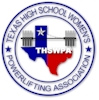 t.h.s.w.p.a.t.h.s.w.p.a.t.h.s.w.p.a.t.h.s.w.p.a.t.h.s.w.p.a.t.h.s.w.p.a.t.h.s.w.p.a.t.h.s.w.p.a.scholarship applicationscholarship applicationscholarship applicationscholarship applicationscholarship applicationscholarship applicationscholarship applicationscholarship applicationT.H.S.W.P.A. offers eighteen(18) $500.00 scholarships one to each Division in each Region to be presented at the State Meet at the American Bank Center.  If your lifter is a senior who desires to go to college and has a financial need, please submit an application to your regional director no later than the date of the regional meet.T.H.S.W.P.A. offers eighteen(18) $500.00 scholarships one to each Division in each Region to be presented at the State Meet at the American Bank Center.  If your lifter is a senior who desires to go to college and has a financial need, please submit an application to your regional director no later than the date of the regional meet.T.H.S.W.P.A. offers eighteen(18) $500.00 scholarships one to each Division in each Region to be presented at the State Meet at the American Bank Center.  If your lifter is a senior who desires to go to college and has a financial need, please submit an application to your regional director no later than the date of the regional meet.T.H.S.W.P.A. offers eighteen(18) $500.00 scholarships one to each Division in each Region to be presented at the State Meet at the American Bank Center.  If your lifter is a senior who desires to go to college and has a financial need, please submit an application to your regional director no later than the date of the regional meet.T.H.S.W.P.A. offers eighteen(18) $500.00 scholarships one to each Division in each Region to be presented at the State Meet at the American Bank Center.  If your lifter is a senior who desires to go to college and has a financial need, please submit an application to your regional director no later than the date of the regional meet.T.H.S.W.P.A. offers eighteen(18) $500.00 scholarships one to each Division in each Region to be presented at the State Meet at the American Bank Center.  If your lifter is a senior who desires to go to college and has a financial need, please submit an application to your regional director no later than the date of the regional meet.T.H.S.W.P.A. offers eighteen(18) $500.00 scholarships one to each Division in each Region to be presented at the State Meet at the American Bank Center.  If your lifter is a senior who desires to go to college and has a financial need, please submit an application to your regional director no later than the date of the regional meet.T.H.S.W.P.A. offers eighteen(18) $500.00 scholarships one to each Division in each Region to be presented at the State Meet at the American Bank Center.  If your lifter is a senior who desires to go to college and has a financial need, please submit an application to your regional director no later than the date of the regional meet.T.H.S.W.P.A. offers eighteen(18) $500.00 scholarships one to each Division in each Region to be presented at the State Meet at the American Bank Center.  If your lifter is a senior who desires to go to college and has a financial need, please submit an application to your regional director no later than the date of the regional meet.T.H.S.W.P.A. offers eighteen(18) $500.00 scholarships one to each Division in each Region to be presented at the State Meet at the American Bank Center.  If your lifter is a senior who desires to go to college and has a financial need, please submit an application to your regional director no later than the date of the regional meet.T.H.S.W.P.A. offers eighteen(18) $500.00 scholarships one to each Division in each Region to be presented at the State Meet at the American Bank Center.  If your lifter is a senior who desires to go to college and has a financial need, please submit an application to your regional director no later than the date of the regional meet.T.H.S.W.P.A. offers eighteen(18) $500.00 scholarships one to each Division in each Region to be presented at the State Meet at the American Bank Center.  If your lifter is a senior who desires to go to college and has a financial need, please submit an application to your regional director no later than the date of the regional meet.T.H.S.W.P.A. offers eighteen(18) $500.00 scholarships one to each Division in each Region to be presented at the State Meet at the American Bank Center.  If your lifter is a senior who desires to go to college and has a financial need, please submit an application to your regional director no later than the date of the regional meet.T.H.S.W.P.A. offers eighteen(18) $500.00 scholarships one to each Division in each Region to be presented at the State Meet at the American Bank Center.  If your lifter is a senior who desires to go to college and has a financial need, please submit an application to your regional director no later than the date of the regional meet.T.H.S.W.P.A. offers eighteen(18) $500.00 scholarships one to each Division in each Region to be presented at the State Meet at the American Bank Center.  If your lifter is a senior who desires to go to college and has a financial need, please submit an application to your regional director no later than the date of the regional meet.T.H.S.W.P.A. offers eighteen(18) $500.00 scholarships one to each Division in each Region to be presented at the State Meet at the American Bank Center.  If your lifter is a senior who desires to go to college and has a financial need, please submit an application to your regional director no later than the date of the regional meet.T.H.S.W.P.A. offers eighteen(18) $500.00 scholarships one to each Division in each Region to be presented at the State Meet at the American Bank Center.  If your lifter is a senior who desires to go to college and has a financial need, please submit an application to your regional director no later than the date of the regional meet.T.H.S.W.P.A. offers eighteen(18) $500.00 scholarships one to each Division in each Region to be presented at the State Meet at the American Bank Center.  If your lifter is a senior who desires to go to college and has a financial need, please submit an application to your regional director no later than the date of the regional meet.application guidelines:application guidelines:application guidelines:application guidelines:application guidelines:application guidelines:application guidelines:application guidelines:application guidelines:application guidelines:application guidelines:application guidelines:application guidelines:application guidelines:application guidelines:application guidelines:application guidelines:application guidelines:1.no more than one application per schoolno more than one application per schoolno more than one application per schoolno more than one application per schoolno more than one application per schoolno more than one application per schoolno more than one application per schoolno more than one application per schoolno more than one application per schoolno more than one application per schoolno more than one application per schoolno more than one application per schoolno more than one application per schoolno more than one application per schoolno more than one application per schoolno more than one application per schoolno more than one application per school2. student must have a 3.0 gpa on a 4.0 college g.p.a. scale according to T.E.A. (this must be visible on a transcript that must be included with the application)student must have a 3.0 gpa on a 4.0 college g.p.a. scale according to T.E.A. (this must be visible on a transcript that must be included with the application)student must have a 3.0 gpa on a 4.0 college g.p.a. scale according to T.E.A. (this must be visible on a transcript that must be included with the application)student must have a 3.0 gpa on a 4.0 college g.p.a. scale according to T.E.A. (this must be visible on a transcript that must be included with the application)student must have a 3.0 gpa on a 4.0 college g.p.a. scale according to T.E.A. (this must be visible on a transcript that must be included with the application)student must have a 3.0 gpa on a 4.0 college g.p.a. scale according to T.E.A. (this must be visible on a transcript that must be included with the application)student must have a 3.0 gpa on a 4.0 college g.p.a. scale according to T.E.A. (this must be visible on a transcript that must be included with the application)student must have a 3.0 gpa on a 4.0 college g.p.a. scale according to T.E.A. (this must be visible on a transcript that must be included with the application)student must have a 3.0 gpa on a 4.0 college g.p.a. scale according to T.E.A. (this must be visible on a transcript that must be included with the application)student must have a 3.0 gpa on a 4.0 college g.p.a. scale according to T.E.A. (this must be visible on a transcript that must be included with the application)student must have a 3.0 gpa on a 4.0 college g.p.a. scale according to T.E.A. (this must be visible on a transcript that must be included with the application)student must have a 3.0 gpa on a 4.0 college g.p.a. scale according to T.E.A. (this must be visible on a transcript that must be included with the application)student must have a 3.0 gpa on a 4.0 college g.p.a. scale according to T.E.A. (this must be visible on a transcript that must be included with the application)student must have a 3.0 gpa on a 4.0 college g.p.a. scale according to T.E.A. (this must be visible on a transcript that must be included with the application)student must have a 3.0 gpa on a 4.0 college g.p.a. scale according to T.E.A. (this must be visible on a transcript that must be included with the application)student must have a 3.0 gpa on a 4.0 college g.p.a. scale according to T.E.A. (this must be visible on a transcript that must be included with the application)student must have a 3.0 gpa on a 4.0 college g.p.a. scale according to T.E.A. (this must be visible on a transcript that must be included with the application)3. student must have a financial needstudent must have a financial needstudent must have a financial needstudent must have a financial needstudent must have a financial needstudent must have a financial needstudent must have a financial needstudent must have a financial needstudent must have a financial needstudent must have a financial needstudent must have a financial needstudent must have a financial needstudent must have a financial needstudent must have a financial needstudent must have a financial needstudent must have a financial needstudent must have a financial need4. student must be a seniorstudent must be a seniorstudent must be a seniorstudent must be a seniorstudent must be a seniorstudent must be a seniorstudent must be a seniorstudent must be a seniorstudent must be a seniorstudent must be a seniorstudent must be a seniorstudent must be a seniorstudent must be a seniorstudent must be a seniorstudent must be a seniorstudent must be a seniorstudent must be a senior5. three letters of recommendation must be submitted (from coach, teacher, and lifter explaining what powerlifting has meant to her)three letters of recommendation must be submitted (from coach, teacher, and lifter explaining what powerlifting has meant to her)three letters of recommendation must be submitted (from coach, teacher, and lifter explaining what powerlifting has meant to her)three letters of recommendation must be submitted (from coach, teacher, and lifter explaining what powerlifting has meant to her)three letters of recommendation must be submitted (from coach, teacher, and lifter explaining what powerlifting has meant to her)three letters of recommendation must be submitted (from coach, teacher, and lifter explaining what powerlifting has meant to her)three letters of recommendation must be submitted (from coach, teacher, and lifter explaining what powerlifting has meant to her)three letters of recommendation must be submitted (from coach, teacher, and lifter explaining what powerlifting has meant to her)three letters of recommendation must be submitted (from coach, teacher, and lifter explaining what powerlifting has meant to her)three letters of recommendation must be submitted (from coach, teacher, and lifter explaining what powerlifting has meant to her)three letters of recommendation must be submitted (from coach, teacher, and lifter explaining what powerlifting has meant to her)three letters of recommendation must be submitted (from coach, teacher, and lifter explaining what powerlifting has meant to her)three letters of recommendation must be submitted (from coach, teacher, and lifter explaining what powerlifting has meant to her)three letters of recommendation must be submitted (from coach, teacher, and lifter explaining what powerlifting has meant to her)three letters of recommendation must be submitted (from coach, teacher, and lifter explaining what powerlifting has meant to her)three letters of recommendation must be submitted (from coach, teacher, and lifter explaining what powerlifting has meant to her)three letters of recommendation must be submitted (from coach, teacher, and lifter explaining what powerlifting has meant to her)6.schools must be active members of the T.H.S.W.P.A.schools must be active members of the T.H.S.W.P.A.schools must be active members of the T.H.S.W.P.A.schools must be active members of the T.H.S.W.P.A.schools must be active members of the T.H.S.W.P.A.schools must be active members of the T.H.S.W.P.A.schools must be active members of the T.H.S.W.P.A.schools must be active members of the T.H.S.W.P.A.schools must be active members of the T.H.S.W.P.A.schools must be active members of the T.H.S.W.P.A.schools must be active members of the T.H.S.W.P.A.schools must be active members of the T.H.S.W.P.A.schools must be active members of the T.H.S.W.P.A.schools must be active members of the T.H.S.W.P.A.schools must be active members of the T.H.S.W.P.A.schools must be active members of the T.H.S.W.P.A.schools must be active members of the T.H.S.W.P.A.7.regional director must receive application by the date of the regional meetregional director must receive application by the date of the regional meetregional director must receive application by the date of the regional meetregional director must receive application by the date of the regional meetregional director must receive application by the date of the regional meetregional director must receive application by the date of the regional meetregional director must receive application by the date of the regional meetregional director must receive application by the date of the regional meetregional director must receive application by the date of the regional meetregional director must receive application by the date of the regional meetregional director must receive application by the date of the regional meetregional director must receive application by the date of the regional meetregional director must receive application by the date of the regional meetregional director must receive application by the date of the regional meetregional director must receive application by the date of the regional meetregional director must receive application by the date of the regional meetregional director must receive application by the date of the regional meetstudent’s namestudent’s namestudent’s namestudent’s namestudent’s namestudent’s namestudent’s namestudent’s addressstudent’s addressstudent’s addressstudent’s addressstudent’s addressstudent’s addressstudent’s addressstudent’s addressstudent’s addressstudent’s addressphonephonebirthdatebirthdatebirthdateclass rankclass rankclass rankcurrent gpacurrent gpaschool nameschool nameschool nameschool nameschool addressschool addressschool addressschool addressschool addressschool addressschool addressschool phoneschool phoneschool phoneschool phoneschool phonecoach’s namecoach’s namecoach’s namecoach’s namecoach’s namecoach’s addresscoach’s addresscoach’s addresscoach’s addresscoach’s addresscoach’s addresscoach’s addresscoach’s addresscoach’s phonecoach’s phonecoach’s phonecoach’s phonecoach’s phonecoach’s phone